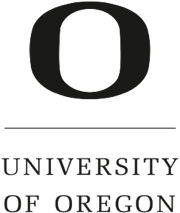 SCHOOL OF MUSIC AND DANCEMusic Graduate Office(541) 346-5664 • gradmus@uoregon.edu  • music.uoregon.eduSpecialization in Violin/Viola PedagogyStudent Name: 	Today’s Date:  	UO ID#: 	Term/Year entered graduate program:  		Term/Year entered specialization:  	Coursework (16 Graduate Credits Required)Please submit this checklist along with the Declaration of Graduate Specialization form to the Music Graduate Office in the first term of enrollment in the Graduate Specialization. The Declaration of Graduate Specialization form can be found at https://gradschool.uoregon.edu/academics/policies/specializations/pursuing-specializationSample Schedule for Violin/Viola Graduate Specialization (2-year MM student)Matriculation Fall 2022YEAR 1 		TOTAL CR.Fall ’22                MUE 559 (2 cr.) 		      2Winter ‘23           MUE 563 (2 cr.) & MUE 566 (1 cr.) 		      3Spring ‘23           MUE 639 (3 cr.) & MUE 566 (1 cr.) 		      4YEAR 2Fall ‘23                MUE 560 (2 cr.) & MUE 566 (1 cr.)                     3Winter ‘24           MUE 564 (2 cr.) & MUE 566 (1 cr.)                     3Spring ‘24           MUE 565 (1 cr.)                                                     1	           16 credits__________________________Sample Schedule for Violin/Viola Graduate Specialization (2-year MM student)Matriculation Fall 2023YEAR 1 	     TOTAL CR.Fall ‘23                 MUE 559 (2 cr.) 		      2Winter ‘24            MUE 564 (2 cr.) & MUE 566 (1 cr.) 		      3Spring ‘24             MUE 565 (1 cr.) & MUE 566 (1 cr.) 		      2YEAR 2Fall ‘24                  MUE 560 (2 cr.) & MUE 566 (1 cr.)                   3Winter ‘25             MUE 564 (2 cr.) & MUE 566 (1 cr.) 		      3Spring ‘25             MUE 639 (3 cr.)                                                   3		     16 creditsCOURSE NUMBERCOURSE TITLETERM TAKENGRADECREDITS EARNEDCREDITS REQ’DMUE 564Advanced Violin/Viola Pedagogy2MUE 565Somatics for String Players1MUE 563Pedagogy Methods: Violin and Viola2MUE 639Pedagogy & Practicum3MUE 560Early/Int. Rep2MUE 559Fund. Vln/Vla Tech2Four Terms of:Four Terms of:Four Terms of:Four Terms of:Four Terms of:Four Terms of:        MUE 566CMI Practicum1        MUE 566CMI Practicum1        MUE 566CMI Practicum1        MUE 566CMI Practicum1Total Credits16